                                                                                    ПРОЕКТ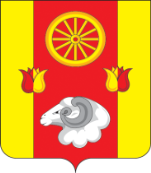 АДМИНИСТРАЦИЯРЕМОНТНЕНСКОГО СЕЛЬСКОГО ПОСЕЛЕНИЯРЕМОНТНЕНСКОГО РАЙОНАРОСТОВСКОЙ ОБЛАСТИПОСТАНОВЛЕНИЕВ соответствии с пунктом 5 статьи 3928 Земельного кодекса Российской Федерации, ПОСТАНОВЛЯЮ:1. Утвердить Порядок определения размера платы за увеличение площади земельных участков, находящихся в частной собственности, в результате перераспределения таких земельных участков и земельных участков, находящихся в собственности муниципального образования «Ремонтненское сельское поселение», согласно приложению.2. Определить начальника сектора по имущественным и земельным отношениям Достовалову Т.Н.  уполномоченным на заключение соглашений о перераспределении земельных участков, находящихся в муниципальной собственности и земельных участков, находящихся в частной собственности.3. Постановление вступает в силу со дня его официального опубликования.4. Контроль за выполнением постановления оставляю за собой.Глава Администрации Ремонтненского  сельского поселения	   А.Я. ЯковенкоПриложениек постановлениюАдминистрации Ремонтненского сельского поселенияот 00.00.0000 00ПОРЯДОК определения размера платы за увеличение площади земельных участков, находящихся в частной собственности, в результате перераспределения таких земельных участков и земельных участков, находящихся в собственности муниципального образования «Ремонтненское сельское поселение»1. Настоящий Порядок регламентирует отношения, связанные с определением размера платы за увеличение площади земельных участков, находящихся в частной собственности, в результате перераспределения таких земельных участков и земельных участков, находящихся в муниципальной собственности муниципального образования «Ремонтненское сельское поселение», (далее – размер платы).2. Размер платы рассчитывается в отношении:2.1. Земельных участков, находящихся в муниципальной собственности муниципального образования «Ремонтненское сельское поселение» ведущим специалистом по  имущественным и земельным отношениям, 3. В случае перераспределения земельного участка, находящегося в частной собственности и земельного участка, находящегося в муниципальной собственности муниципального образования «Ремонтненское сельское поселение», размер платы определяется как 15 процентов кадастровой стоимости земельного участка, находящегося в муниципальной собственности муниципального образования «Ремонтненское сельское поселение», рассчитанной пропорционально площади части такого земельного участка, подлежащей передаче в частную собственность в результате его перераспределения с земельными участками, находящимися в частной собственности, за исключением случая, предусмотренного пунктом 5 настоящего Порядка.4. Размер платы в случае перераспределения земельных участков, указанных в пункте 1 настоящего Порядка, в целях последующего изъятия подлежащих образованию земельных участков для муниципальных нужд, определяется на основании установленной в соответствии с законодательством об оценочной деятельности рыночной стоимости части земельного участка, находящегося в муниципальной собственности муниципального образования «Ремонтненское сельское поселение» подлежащей передаче в частную собственность в результате перераспределения земельных участков.00.00.0000 г.№00с. РемонтноеОб утверждении Порядка определения размера платы за увеличение площади земельных участков, находящихся в частной собственности, в результате перераспределения таких земельных участков и земельных участков, находящихся в собственности муниципального образования «Ремонтненское сельское поселение»